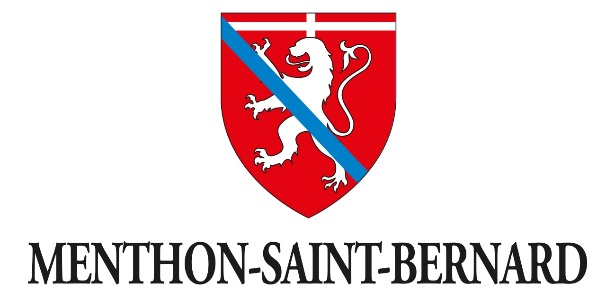 1-Lecture et approbation du PV du CM du 10 juillet 2023Après lecture du procès-verbal, le Conseil Municipal décide à l’unanimitéd’approuver le PV de la séance du 04 septembre 20232-Budget principal – admissions en non valeurSur la demande du Trésor Public, certains titres de recettes sont irrecouvrables et doivent être admis en non valeur.Après avoir délibéré, le Conseil Municipal décide -d’admettre en non valeur les titres de recettes irrecouvrables pour un montant total de 2 506,72 euros TTC3-SYANE – contribution communale au financement des investissements relatifs à la création d’une infrastructure de charge pour véhicules électriques et hybridesLa commune a demandé au Syane l’installation d’une nouvelle borne de charge sur le territoire communal.Après avoir délibéré, le Conseil Municipal décide -d’approuver le plan de financement du SYANE pour les investissements relatifs à la création d’une infrastructure de charge pour véhicules électriques et hybrides dont le montrant de la contribution communale est de 4 700 HT par borne pour l’année 2023.4- SYANE – validation du plan de financement des travaux de gros entretien des installations d’éclairage publicDans le cadre de la poursuite des travaux de modernisation de l’éclairage public tendant à un abaissement général de la consommation et diminution de la pollution lumineuse, le programme de travaux 2024 porte sur la réfection et l’éclairage public de 73 luminaires.Après avoir délibéré, le Conseil Municipal décide -d’approuver ce plan de financement « de gros entretien reconstruction » pour l’année 2024 -de s’engager à verser au SYANE, sous forme de fonds propres, la participation à la charge de la Commune de 57 360 euros y compris les frais généraux s’élevant à 2 936 euros pour l’année 2024.5- Retrait de la délibération 2023-005-JUIPar délibération D2020-002-MAI du 25 mai 2023, le Conseil Municipal avait consenti à l’égard du Maire une délégation afin « d’intenter les actions en justice au nom de la commune et de défendre celle-ci dans les actions intentées contre elle, en demande et en défense devant toute juridiction (…) » . A la demande du contrôle de légalité, le conseil municipal est invité à procéder au retrait de la délibération 2023-005-JUI et de la substituer par la décision du maire.Après avoir délibéré, le Conseil Municipal décide -de retirer la délibération 2023-005-JUI et de la substituer par la décision du maire.6-Centre de loisirs – tarificationPar la délibération 2023-006-SEP, le conseil municipal a décidé de l’ouverture du centre de loisirs pendants les vacances scolaires 2023-2024, sauf celles de Noël, pour accueillir les enfants de 6 à 12 ans. Il a aussi validé une grille tarifaire impliquant le quotient familial.Seulement, la seconde semaine des vacances de la Toussaint 2023 compte un jour férié et Centre de Loisirs sera fermé ce jour-là. En conséquence, il est demandé au conseil municipal de valider une nouvelle grille tarifaire qui comprendrait un jour de fermeture et qui serait valable dans le futur pour toute semaine d’ouverture du centre de loisir avec une journée de fermeture (jour férié).Cette grille tarifaire avec une journée de fermeture se présente comme suit et calculée au prorata des journées d’ouverture :Après avoir délibéré, le Conseil Municipal décide - de valider le tarif applicable pour les semaines d’ouverture avec un jour de fermeture du centre de loisirs, décidé par les élus, en raison d’un jour férié, toujours avec l’application du quotient familial.Fin du conseil à 21h30Proposition pour les menthonnaisProposition pour les menthonnaisTrancheQuotient familialTarif à la semaine1 QF < ou égal à 1 000 €20 €2QF entre 1 001 € et 1 500 €40 €3QF entre 1 501 € et 2 000 €80 €4QF entre 2 001 € et 2 500 €112 €5QF entre 2 501 € et 3 000 €144 €6QF > 3 000 €160 €Proposition pour les résidents extérieurs à MenthonProposition pour les résidents extérieurs à MenthonProposition pour les résidents extérieurs à MenthonTrancheQuotient familialTarif à la semaine1 QF < ou égal à 1 000 €20 €2QF entre 1 001 € et 1 500 €40 €3QF entre 1 501 € et 2 000 €88 €4QF entre 2 001 € et 2 500 €128 €5QF entre 2 501 € et 3 000 €160 €6QF > 3 000 €180 €